В соответствии с постановление Правительства Российской Федерации от 25 декабря 2009 г. № 1088 «О государственной автоматизированной информационной системе «Управление» и Уставом Ершовского муниципального района Саратовской области:1.Утвердить муниципальных служащих, ответственных за взаимодействие с системой ГАС «Управление» согласно приложению 1;2.Отделу по информатизации, организационной работы и общественным отношениям администрации Ершовского муниципального района Саратовской области (далее по тексту - Администрация) обеспечить доступ к информационным системам ответственным лицам согласно приложению 1;3. Отделу по информатизации, организационной работы и общественным отношениям Администрации разместить настоящее распоряжение в интернет издании "Администрация Ершовского муниципального района" (https://adminemr.ru);4.Контроль за исполнением настоящего распоряжения возложить на заместителя главы администрации Ершовского муниципального района Сучкову Л.И.Глава Ершовского муниципального района                                                                     С.А. ЗубрицкаяПриложение к распоряжению администрации Ершовского муниципального района от__06.06.2022______№_288-р Перечень ответственных лиц за взаимодействие с системой ГАС «Управление»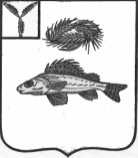 АДМИНИСТРАЦИЯ
ЕРШОВСКОГО МУНИЦИПАЛЬНОГО РАЙОНАСАРАТОВСКОЙ ОБЛАСТИАДМИНИСТРАЦИЯ
ЕРШОВСКОГО МУНИЦИПАЛЬНОГО РАЙОНАСАРАТОВСКОЙ ОБЛАСТИАДМИНИСТРАЦИЯ
ЕРШОВСКОГО МУНИЦИПАЛЬНОГО РАЙОНАСАРАТОВСКОЙ ОБЛАСТИАДМИНИСТРАЦИЯ
ЕРШОВСКОГО МУНИЦИПАЛЬНОГО РАЙОНАСАРАТОВСКОЙ ОБЛАСТИАДМИНИСТРАЦИЯ
ЕРШОВСКОГО МУНИЦИПАЛЬНОГО РАЙОНАСАРАТОВСКОЙ ОБЛАСТИАДМИНИСТРАЦИЯ
ЕРШОВСКОГО МУНИЦИПАЛЬНОГО РАЙОНАСАРАТОВСКОЙ ОБЛАСТИАДМИНИСТРАЦИЯ
ЕРШОВСКОГО МУНИЦИПАЛЬНОГО РАЙОНАСАРАТОВСКОЙ ОБЛАСТИАДМИНИСТРАЦИЯ
ЕРШОВСКОГО МУНИЦИПАЛЬНОГО РАЙОНАСАРАТОВСКОЙ ОБЛАСТИРАСПОРЯЖЕНИЕРАСПОРЯЖЕНИЕРАСПОРЯЖЕНИЕРАСПОРЯЖЕНИЕРАСПОРЯЖЕНИЕРАСПОРЯЖЕНИЕРАСПОРЯЖЕНИЕРАСПОРЯЖЕНИЕот06.06.202206.06.202206.06.2022№288-р288-рг.Ершовг.ЕршовО назначении ответственных лиц за взаимодействие с системой ГАС «Управление»О назначении ответственных лиц за взаимодействие с системой ГАС «Управление»О назначении ответственных лиц за взаимодействие с системой ГАС «Управление»О назначении ответственных лиц за взаимодействие с системой ГАС «Управление»О назначении ответственных лиц за взаимодействие с системой ГАС «Управление»О назначении ответственных лиц за взаимодействие с системой ГАС «Управление»№ФИОДолжностьКонтактные данные, назначенные ролиСучковаЛюбовь ИвановнаЗаместитель главы администрации Ершовского муниципального района Саратовской области+79093379417ekonomikaemr2013@yandex.ru,АналитикУмбетова Адема СалаватовнаНачальник  отдела  по управлению муниципальным имуществом, земельным ресурсам и экономической политики+79603511436ekonomikaemr2013@yandex.ru, АналитикЗасухин Николай ВладимировичНачальник отдела по информатизации, организационной работе и общественным отношениям+79033809425emr6413@yandex.ru, АдминистраторСизова Наталья СергеевнаВедущий специалист отдела по управлению муниципальным имуществом, земельным ресурсам и экономической политики+79063067155ekonomikaemr2013@yandex.ruРеспондент, Контролер КНД, Специалист КНД, Участник стратегического планирования, предоставляющий уведомления для государственной регистрацииЗуева Алена ВасильевнаКонсультант отдела по управлению муниципальным имуществом, земельным ресурсам и экономической политики+79053832551ekonomikaemr2013@yandex.ruКонтролер КНД, Специалист КНДАгапкина Елена ВладимировнаГлавный специалист отдела строительства, архитектуры и благоустройства+79271274221arhitektura10@mail.ruСпециалист по незавершенному строительствуЯкубова Самира ИльхамовнаНачальник отдела муниципальных закупок+79379772362Kab666@mail.ruРеспондент